General information (this paragraph to be deleted before submission):Text:  Times New Roman, 11, interlining: simpleLength: 4 to 5 pages maximum including tables, figures and references.2 tables and 2 figures maximum (see template below)No more than 20 references.Enter the title of the extended abstract here (Times New Roman, 12, bold, lower cases)
Firstname Name1*, Firstname Name2 and Firstname Name3 (Times New Roman, 11)ex: Maria Kanwald1* and Pietro Genovesi2*1Affiliation of the first Author (Times New Roman, 11)2Affiliation of the second Author (Times New Roman, 11)ex: 1The University of Melbourne, Parkville, 3010 Victoria, Australia*Corresponding author: xxxx@xxx.com (e-mail only)Keywords: Enter keywords here, keyword1, keyword2, … keyword5 (Times New Roman, 11)Abstract:Enter abstract here (200 words maximum; Times New Roman, 11)Introduction:Enter introduction here (Times New Roman, 11)Materials and methods:Enter materials and methods here, 1 page maximum (Times New Roman, 11)Results and discussion:Enter results and discussion here (Times New Roman, 11)Conclusion:Enter conclusion here (150 words maximum, Times New Roman, 11)Table 1. Legend of table 1 here, above the table (Times New Roman, 11, bold).Foot note of table 1 (Times New Roman, 11).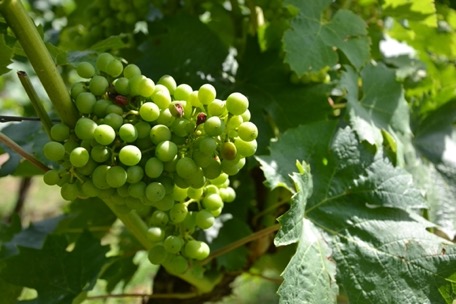 Figure 1. Title of figure 1 here, under the figure (Times New Roman, 11, bold).Foot note of figure 1 (Times New Roman, 11).References:Enter the references here (APA style, Times New Roman 10, interlining: simple)Name, A. A, Name, B. B, & Name, C. C. (2010). Title of the document. Journal, 21(1), 57-75. https://doi.org/xxxxxxxxxxxName, F. (2013a). Title of the document. Journal, 31(3), 466-467. https://doi.org/xxxxxxxxxxxABCabcEnter your text here3.353*0.080.621230.539.4217.11Enter your text here3.2010.1010.502365.233.9316.23